ΠΡΟΚΗΡΥΞΗ ΗΜΕΡΗΣΙΑΣ ΔΙΔΑΚΤΙΚΗΣ ΕΠΙΣΚΕΨΗΣ ΤΩΝ ΜΑΘΗΤΩΝ ΤΗΣ Α’ΤΑΞΗΣ ΤΟΥ 4ου ΓΥΜΝΑΣΙΟΥ ΣΕΡΡΩΝ ΣΤΗ ΞΑΝΘΗΗ Διευθύντρια,	Σκέμπερη Ευαγγελία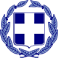 ΔΙΕΥΘΥΝΣΗ Δ. Ε. ΣΕΡΡΩΝ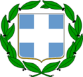 ΣΧΟΛΕΙΟ: 4Ο ΓΥΜΝΑΣΙΟ ΣΕΡΡΩΝΗΜΕΡΟΜΗΝΙΑ: 03/04/2024ΑΡ ΠΡΩΤ.: Φ. 23/291ΤΕΤΑΡΤΗ 24-04-2024 κατά προτίμηση. Εναλλακτική ημερομηνία ΤΕΤΑΡΤΗ 17-04-20242 τουριστικά λεωφορεία που θα μπορούν να καλύψουν τις ανάγκες της εκδρομής-μετακίνησης και τα οποία θα είναι στη διάθεσή μας για οποιαδήποτε μετακίνηση σ’ όλη τη διάρκεια της εκδρομής.5. ΑΡΙΘΜΟΣ ΜΑΘΗΤΩΝ/ΣΥΝΟΔΩΝ80 μαθητές και 5 συνοδοί καθηγητές6. ΥΠΟΧΡΕΩΤΙΚΗ ΑΣΦΑΛΙΣΗ ΕΥΘΥΝΗΣ ΟΡΓΑΝΩΤΗΝΑΙ. Θα υπάρχει ασφαλιστική κάλυψη αστικής και επαγγελματικής ευθύνης. Όνομα ασφαλ. Εταιρείας Αριθμός Ασφ. Συμβολαίου.Οι προσφορές θα είναι κλειστές και θα αποσταλθούν στο mail του σχολείου έως και Δευτέρα 08/04/2024 και ώρα 12:00 μ.μ. Θα συνοδεύονται με υπεύθυνη δήλωση του ταξιδιωτικού πρακτορείου ότι διαθέτει ειδικό σήμα λειτουργίας σε ισχύ. Η επιλογή του ταξιδιωτικού ή των ταξιδιωτικών γραφείων θα γίνει μετά την αξιολόγηση των προσφορών από αρμόδια επιτροπή, σύμφωνα με την παράγραφο 2 του άρθρου 14 της Υ.Α. 20883/ΓΔ4/ 12-02-2020 (ΦΕΚ 456).